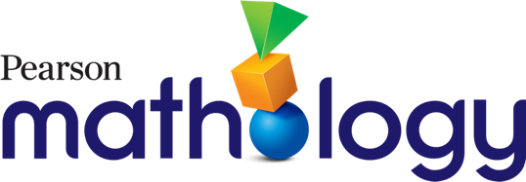 Grade 2 Mathology.ca Ontario Sample Long-Range Pathway In the example below, the suggested learning is balanced, starting with Patterning, but focused on Number most of the first months of math instruction.StrandBig IdeasActivity KitMath Every Day ActivitiesMathology Little BooksSept.Patterning and AlgebraRegularity and repetition form patterns that can be generalized and predictedPatterning and AlgebraCluster 1 Repeating Patterns1.Exploring Patterns2.Extending and Predicting3.Errors and Missing Elements4.Combining Attributes5.ConsolidationRepeating PatternsCard 1:Show Another Way/Repeating Patterns Around UsPattern QuestSept.NumberNumbers tell us how many and how muchNumber Cluster 1 Counting 1.Bridging Tens2.Skip-Counting Forward3.Skip-Counting Flexibly4.Skip-Counting Backward5.ConsolidationSkip-CountingCard 1A:Skip-Counting on a Hundred Chart/Skip-Counting from Any NumberCard 1B:Skip-Counting with Actions/What’s Wrong? What’s Missing?What Would You Rather?Ways To CountOct.Patterning and AlgebraRegularity and repetition form patterns that can be generalized and predictedPatterning and Algebra Cluster 2Increasing /Decreasing Patterns6.Increasing Patterns 17.Increasing Patterns 28.Decreasing Patterns9.Extending Patterns10.Reproducing Patterns11.Creating Patterns12.Errors and Missing Terms13.Solving Problems14.Patterns in Number Relationships 15.ConsolidationIncreasing/Decreasing PatternsCard 2A:How Many Can We Make?/Error HuntCard 2B:Making Increasing Patterns/Making Decreasing PatternsPattern QuestThe Best SurpriseOct.NumberNumbers are related in many waysNumber Cluster 2Number Relationships 16.Comparing Quantities7.Ordering Quantities8.Comparing and Ordering Numbers to 2009.Odd and Even Numbers10.Estimating with Benchmarks11.ConsolidationNumber Relationships 1 Card 2A:Show Me in Different Ways/Guess My NumberCard 2B:Math Commander/Building an Open Number LineWhat Would You Rather?Back to BatocheThe Great Dogsled RaceOct. NumberQuantities and Numbers can be partitioned into equal-sized unitsNumber Cluster 3Grouping and Place Value12.Building Numbers to 10013.Making a Number Line14.Grouping to Count15.Building Numbers to 20016.ConsolidationGrouping and Place ValueCard 3A:Adding Ten/Taking Away TenCard 3B:Thinking Tens/Describe MeA Class-Full of ProjectsNov.NumberQuantities and numbers can be added and subtracted to tell how many and how muchNumber Cluster 7 Operational Fluency33.Using Doubles34.Fluency with 2035.Mastering Addition and Subtraction Facts36.Multi-Digit Fluency37.ConsolidationOperational FluencyCard 7A:Doubles and Near Doubles/I have… I need…Card 7B:Hungry Bird/Make 10 SequencesArray’s Bakery Marbles, Alleys, Mibs, and Guli!The Great Dogsled RaceDec.MeasurementMany things in our world (e.g., objects, spaces, events) have attributes that can be measured and comparedMeasurement Cluster 1Using Non-Standard Units1.Measuring Length 12.Measuring Length 23.Measuring Distance Around4.ConsolidationUsing Non-Standard UnitsCard 1:Estimation Scavenger Hunt/Estimation StationGetting Ready for SchoolDec.MeasurementAssigning a unit to a continuous attribute allows us to measure and make comparisonsMeasurement Cluster 2Using Standard Units5.Benchmarks and Estimation6.The Metre7.The Centimetre8.Metres or Centimetres?9.ConsolidationUsing Standard UnitsCard 2: What am I?/Which unit?Animal Measures (Grade 1)The DiscoveryJan.NumberNumbers are related in many waysNumber Cluster 5Number Relationships 223.Benchmarks on a Number Line24.Jumping on the Number Line25.Composing and Decomposing Numbers to 20026.ConsolidationNumber Relationships 2 Card 5A:Which Ten Is Nearer?/Building NumbersCard 5B:How Many Ways?/What’s the Unknown Part?Back to BatocheFamily Fun DayA Class-full of ProjectsJan.Geometry2-D shapes and 3-D solids can be analyzed and classified in different ways by their attributes2-D shapes and 3-D solids can be transformed in many ways and analyzed for changeGeometry Cluster 1 2-D Shapes1.Sorting 2-D Shapes2.Congruent 2-D Shapes3.Exploring 2-D Shapes4.Symmetry in 2-D Shapes5.Consolidation2-D ShapesCard 1: Visualizing Shapes/Comparing ShapesI Spy Awesome BuildingsSharing Our StoriesFeb.Patterning and AlgebraPatterns and relations can be represented with symbols, equations, and expressionsPatterning and Algebra Cluster 3Equality and Inequality16.Equal and Unequal Sets17.Equal or Not Equal?18.Exploring Number Sentences19.Exploring Number Sentences for Larger Numbers20.Exploring Properties21.Missing Numbers22.ConsolidationEquality and InequalityCard 3A: Equal or Not Equal?/How Many Ways?Card 3B: Which One Doesn’t Belong?/What’s Missing?Nutty and Wolfy (Grade 1)Kokum’s BannockFeb.NumberQuantities and numbers can be added and subtracted to tell how many and how muchNumber Cluster 6Conceptualizing Addition and Subtraction27.Exploring Properties28.Solving Problems 129.Solving Problems 230.Solving Problems 331.Solving Problems 432.ConsolidationConceptualizingAddition and SubtractionCard 6:What Math Do You See?/What Could the Story Be?Array’s BakeryMarbles, Alleys, Mibs, and Guli!The Great Dogsled RaceMar.Geometry2-D shapes and 3-D solids can be analyzed and classified in different ways by their attributesGeometry Cluster 2Geometric Relationships 6.Making Shapes7.Visualizing Shapes8.Creating Pictures and Designs9.Covering Outlines10.ConsolidationGeometric RelationshipsCard 2A: Fill me in!/Make Me a PictureCard 2B: Name the Solid/Draw the ShapeI Spy Awesome BuildingsSharing Our StoriesMar.MeasurementMany things in our world (e.g., objects, spaces, events) have attributes that can be measured and comparedMeasurement Cluster 3Time 10.Measuring Time11. Measuring the Passage of Time12.Consolidation TimeCard 3A: Hula Hoop Clock/Calendar QuestionsCard 3B: Monthly Mix-UpApr.NumberFinancial LiteracyQuantities and numbers can be added and subtracted to tell how many and how muchNumber Cluster 9 Financial Literacy44.Estimating Money45.Earning Money46.Spending Money47.Money up to $20048.Saving Regularly49.ConsolidationFinancial LiteracyCard 9:Collections of Coins/Showing Money in Different WaysThe Money JarApr.NumberQuantities and numbers can be grouped by and partitioned into units to determine how many and muchNumber Cluster 8Early Multiplicative Thinking38.Making Equal Shares39.Making Equal Groups40.Exploring Repeated Addition41.Repeated Addition and Multiplication42.Repeated Subtraction and Division43.ConsolidationEarly Multiplicative ThinkingCard 8A:Counting Equal Groups to Find How Many/I SpyCard 8B:How Many Blocks?/How Many Ways?Array’s BakeryMarbles, Alleys, Mibs, and Guli!Apr.NumberQuantities and numbers can be grouped into equal-sized unitsRevisit Number Cluster 3 Grouping and Place Value12.Building Numbers to 10013.Making a Number Line14.Grouping to Count15.Building Numbers to 20016.ConsolidationGrouping and Place ValueCard 3A:Adding Ten/Taking Away TenCard 3B:Thinking Tens/Describe MeA Class-full of ProjectsMayData Management Probability and ChanceFormulating questions, collecting data, and consolidating data in visual and graphical displays helps us to understand, predict, and interpret situations that involve uncertainty, variability and randomness Data Management and Probability Cluster 1 Data Management1.Sorting Data by 2 Attributes2.Interpreting Graphs 13.Interpreting Graphs 24.Creating a Survey5.Making Graphs 16.Making Graphs 27.Identifying the Mode8.ConsolidationCluster 2 Probability and Chance9.Likelihood of Events10.Conducting Experiments11.ConsolidationData ManagementCard 1:Conducting Surveys/Reading and Interpreting GraphsProbability and ChanceCard 2: What’s in the Bag?/Word of the DayGraph It! (Grade 1)Big Buddy DaysMarsh WatchMayNumberQuantities and numbers can be grouped by or partitioned into equal-sized units Number Cluster 4Early Fractional Thinking17.Equal Parts18.Comparing Fractions 119.Comparing Fractions 220.Regrouping Fractional Parts21.Partitioning Sets22.ConsolidationEarly Fractional ThinkingCard 4A:Equal Parts from Home/Modelling Fraction AmountsCard 4B:Regrouping Equal Parts/Naming Equal PartsThe Best BirthdayMayNumberQuantities and numbers can be added and subtracted to tell how many and how muchRevisit Number Cluster 6 Conceptualizing Addition and Subtraction 28.Solving Problems 129.Solving Problems 230.Solving Problems 331.Solving Problems 432.ConsolidationRevisit Number Cluster 7Operational Fluency33.Using Doubles34.Fluency with 2035.Mastering Addition and Subtraction Facts36.Multi-Digit Fluency37.ConsolidationConceptualizingAddition and SubtractionCard 6:What Math Do You See?/What Could the Story Be?Operational FluencyCard 7A:Doubles and Near Doubles/I Have… I Need…Card 7B:Hungry Bird/Make 10 SequencesThe Money JarMarbles, Alleys, Mibs, and Guli!The Great Dogsled RaceJune GeometryObjects can be located in space and viewed from multiple perspectivesGeometry Cluster 3Location and Movement11.Reading Maps12.Drawing a Map13.Perspective Taking14.ConsolidationCluster 4 Coding15.Coding Concurrent Events16.Effects of Altering Code17.Writing Code to Solve Problems18.ConsolidationLocation and MovementCard 3A: Our Design/Treasure MapCard 3B: Crazy Creatures/Perspective Matching GameCodingCard 4: Code of the Day/Wandering AnimalsRobo